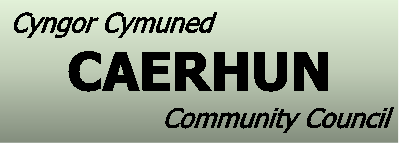 Cofnodion / Minutes – 24.05.2021COFNODIONDarllenwyd y cofnodion a chytunwyd eu bod yn gywir. MATERION YN CODIToiledau Rowen Hysbysodd y clerc bod CBSC wedi cwblhau’r gwaith i’r to ac roeddynt yn disgwyl am ffenestri a drysau newydd.  Roeddynt yn gobeithio cwblhau’r holl waith erbyn y 18.06.21.Afon Roe Hysbysodd y clerc bod CBSC wedi cwblhau’r gwaith o osod y ‘flood barriers’, roeddynt yn awyddus i drefnu sesiwn gyda thrigolion i ddangos sut i osod nhw, cytunodd Jimmy Logan i fynychu a chytunodd y clerc i ofyn am wirfoddolwyr drwy roi nodyn ar grŵp cymunedol Rowen.CYNLLUNIO0/48477Dim gwrthwynebiad. 0/48441Dim gwrthwynebiad.GOHEBIAETHCyfyngiadau Parcio Arfaethedig Tyn y Groes Darllenodd y clerc llythyr ynglŷn â chyfyngiadau parcio arfaethedig ger y groesffordd yn Tyn y Groes, roedd y pwyllgor yn ansicr be oedd pwrpas y cyfyngiadau oherwydd doeth dim problemau yno, cytunodd y clerc i ymateb I CBSC ar ran y pwyllgor.UNRHYW FATER ARALL Draen ger Pont DolgarrogHysbyswyd fod y draen ger Pont Dolgarrog angen i’w clirio, cytunodd y clerc gysylltu â CBSC.Brigau Dros y Ffordd Ger XXX XXXX Hysbysodd Dewi Jones fod brigau wedi tyfu dros y ffordd ger XXX XXXX, cytunodd Dewi Jones fynd yno i ofyn i’r perchnogion torri’r brigau.Twll yn y Ffordd Ger y Tŷ Gwyn  Hysbysodd Jimmy Logan fod twll yn y ffordd ger y Tŷ Gwyn, cytunodd y clerc i gysylltu â CBSC.Baw Ci Hysbysodd William Hugh Roberts ei fod o wedi derbyn cwyn ynglŷn â baw ci yn Llanbedr y Cennin, cytunodd y clerc i gysylltu â CBSC.Caewyd y cyfarfod am 8.00yh, cynhelir y cyfarfod nesaf Nos Lun 26ain o Fehefin am 7.30yh.MINUTES The minutes from the previous meeting were agreed asan accurate record. MATTERS ARISING Rowen Toilets  The clerk advised CCBC had completed the repairs to the roof and were waiting for new windows and doors to arrive.  It was noted they were hoping to complete all the work by the 18.06.21.Afon Roe It was noted CCBC had finished installing the flood barriers and they were eager to arrange a session with local residents to demonstrate how they worked, Jimmy Logan agreed to attend the demonstration and the clerk agreed to publish details of the demonstation on the Community page to encourage volunteers. PLANNING 0/48477No objections. 0/48441No objections. CORRESPONDENCEProposed Parking Restrictions Tyn y Groes The clerk read a letter from CCBC which outlined proposed parking restrictions around the crossroads in Tyn y Groes, the committee were uncertain of the purpose of the restrictions as there were no issues at the location, the clerk agreed to respond on behalf of the committee. ANY OTHER BUSINESS Drain by Dolgarrog Bridge It was noted the drain needed clearing by Dolgarrog Bridge, the clerk agreed to contact CCBC. Overhanging Branches by XXX XXXX Dewi Jones raised there were overhanging branchs by XXX XXXX, he agreed to speak to the owners to ask them to cut them back.Hole in the Road by Tŷ Gwyn  Jimmy Logan raised there was ahole in the road by the Tŷ Gwyn, the clerk agreed to contact CCBC. Dog Fouling  William Hugh Roberts raised he had received a complaint about dog fouling in Llanbedr y Cennin,  the clerk agreed to contact CCBC.The meeting closed at 8.00pm, the next meeting is scheduled Monday 26th June at 7.30pm Cadeirydd/ChairmanJimmy LoganJimmy LoganPresennol/PresentGeraint DaviesWilliam Hugh RobertsDewi JonesGwynfor EvansSian Wyn Jones (Clerc) Ymddiheuriadau/ApologiesCledwyn GriffithsTerry Evans Dewi Vaughan JonesCyng. Goronwy Edwards 